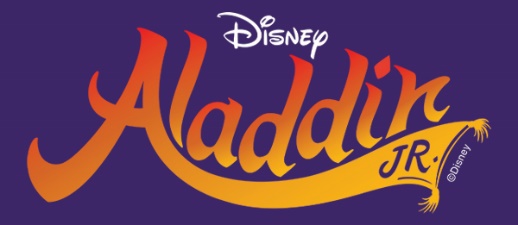 We are just a few short weeks away from our performance weekend.  The students are doing a great job preparing and we can’t wait to see them perform!Starting on January 8th, all rehearsals are MANDATORY.  Tuesday, January 8, 2019 Rehearsal at DLMS 4:00-5:30pmThursday, January 10, 2019 Rehearsal at DLMS 4:00-5:30pmFriday, January 11, 2019 Rehearsal at DLMS 4:00-5:30pmSaturday, January 12, 2019 Parent Scenery Work Day 8:00am-1:00pmTuesday, January 15, 2019 Rehearsal at DLMS 4:00-6:30pmThursday, January 17, 2019 Rehearsal at DLMS 4:00-6:30pmFriday, January 18, 2019 Rehearsal at DLMS 4:00-6:30pmSaturday, January 19, 2019 Parent Scenery Work Day 8:00am-1:00pmMonday, January 21, 2019 Rehearsal at DLMS 4:00-7:00pmTuesday, January 22, 2019 Rehearsal at DLMS 4:00-7:00pmWednesday, January 23, 2019 OFF…Rest & Relax!Thursday, January 24, 2019 Rehearsal at DLMS 4:00-7:00pm  Friday, January 25, 2019 Performance at 7:00pm, All Cast Call Time 4:00pmSaturday, January 26, 2019 Performances at noon and 4:00pm, Lead Call Time 9:00am, Chorus Call Time 9:30am.  Actors will not be allowed to leave in between shows.  We will have a cast luncheon between shows.  Cast members will also be expected to help with clean-up after the performance.Extended Practices:We understand that longer practices make for longer days for our young performers.  Please send a larger snack and a water bottle to school with your child on rehearsal days so they can have a little something extra to eat before practice or during a break.  It is also important that the kids are getting adequate rest so please refrain from planning a lot of extra activities during the weeks of extended practices and performances.  All of our performers are important and we don’t want anyone to get sick.  T-Shirts:  Students will be given their show t-shirts at practice on January 8th.  We ask that all students wear their t-shirts on Fridays for the month of January as a way to advertise our upcoming performance.Costumes:  Everyone should bring in a medium sized box (the size of a printer box), labeled with their name, to hold all of their costumes, accessories, and personal belongings.  Please ensure a box is brought in no later than January 15, 2019.  Everyone should include in their box a brush/comb in a Ziploc bag labeled with their name.  Performers should plan to wear simple shorts and a tank top to go underneath their costume to allow for easier costume changes.  A costume letter has been emailed with complete costume details.  If you have any questions or concerns regarding costumes, please don’t hesitate to email or call.Tickets:  Tickets are available for purchase by following the link located on our website at https://inspiremenow.org/.  Tickets will also be available for purchase at the door prior to each performance. Concessions and Flowers:  Concessions and flowers will be available for purchase prior to each show and at intermission.  Our theatre program is self-funded and any monies generated from these sales goes towards next year’s production.Production Weekend:  When the kids arrive on Friday, January 25, 2019 we will enjoy our pizza party, put on costumes, have hair and make-up done and have a short cast meeting to prepare for the show.  Everyone on stage will wear provided stage make-up.  If your child has a skin sensitivity, please let us know.  During the production all cast members will be backstage.  It is imperative that only cast members and backstage volunteers be allowed backstage for safety, security, and to reduce chaos.  All cast members must stay for the entire performance, therefore no one will be allowed to leave early.  At the conclusion of the performance, cast members are allowed to greet family members in the lobby prior to changing out of their costume.  However, cast members will not be able to be signed out until all costumes are checked in.Volunteering:  All volunteer sign-ups are set up through Volunteer Spot.  Please plan to sign up to help in at least one area.  We appreciate and need everyone’s help to make our production a success.If you have any questions regarding the production information, please don’t hesitate to contact us.